 Learning Plan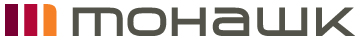 1.0 COURSE INFORMATIONSubject and Course Code:	
Course Name: 	
Program Code and Name:	
Development School:	
Department:	
Academic Year:2.0 FACULTY INFORMATIONName:	
Campus:	
Office:	
Phone:	
Ext:	
Email: yourname@mohawkcollege.ca3.0 LEARNING OUTCOMESUpon successful completion of the course, the student will reliably demonstrate the ability to:CLO1	 CLO2	CLO3	CLO4	CLO5	4.0 ASSESSMENT OUTLINEAssessment Type: 
Due Date: 
Weight: 
Associated Learning Outcomes: Assessment Type: 
Due Date: 
Weight: 
Associated Learning Outcomes: Assessment Type: 
Due Date: 
Weight: 
Associated Learning Outcomes: Total Weight: 100%5.0 COURSE SPECIFIC REQUIREMENTSRequired Textbook/Materials:  Delivery Method: Universal Design for Learning: Accommodations: Feedback: Attendance:  Late Submissions and Missed Assessments:Dropbox:Technical Difficulties:Plagiarism:  Recording of Class Sessions: Expectations:Please note: This learning plan is subject to change at the professor’s discretion.6.0 SCHEDULEIN-CLASS & ONLINEWeek 1Learning Activity Details: Learning Activity Type: Assessments and Due Dates: Associated Learning Outcomes: Week 2Learning Activity Details: Learning Activity Type: Assessments and Due Dates: Associated Learning Outcomes: Week 3Learning Activity Details: Learning Activity Type: Assessments and Due Dates: Associated Learning Outcomes: Week 4Learning Activity Details: Learning Activity Type: Assessments and Due Dates: Associated Learning Outcomes: Week 5	Learning Activity Details: Learning Activity Type: Assessments and Due Dates: Associated Learning Outcomes: Week 6	Learning Activity Details: Learning Activity Type: Assessments and Due Dates: Associated Learning Outcomes: Week 7 	Learning Activity Details: Learning Activity Type: Assessments and Due Dates: Associated Learning Outcomes: Week 8	Learning Activity Details: Learning Activity Type: Assessments and Due Dates: Associated Learning Outcomes: Week 9 Learning Activity Details: Learning Activity Type: Assessments and Due Dates: Associated Learning Outcomes: Week 10Learning Activity Details: Learning Activity Type: Assessments and Due Dates: Associated Learning Outcomes: Week 11	Learning Activity Details: Learning Activity Type: Assessments and Due Dates: Associated Learning Outcomes: Week 12	Learning Activity Details: Learning Activity Type: Assessments and Due Dates: Associated Learning Outcomes: Week 13	Learning Activity Details: Learning Activity Type: Assessments and Due Dates: Associated Learning Outcomes: Week 14	Learning Activity Details: Learning Activity Type: Assessments and Due Dates: Associated Learning Outcomes: 